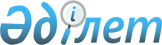 О внесении изменений в решение районного маслихата от 27 декабря 2017 года № 147-VІ "О бюджетах поселков Макат и Доссор на 2018-2020 годы"Решение Макатского районного маслихата Атырауской области от 7 декабря 2018 года № 224-VI. Зарегистрировано Департаментом юстиции Атырауской области 14 декабря 2018 года № 4292
      В соответствии со статьей 109-1 Бюджетного кодекса Республики Казахстан от 4 декабря 2008 года, подпунктом 1) пункта 1 статьи 6 Закона Республики Казахстан от 23 января 2001 года "О местном государственном управлении и самоуправлении в Республике Казахстан" и рассмотрев предложение районного акимата об уточнении бюджета поселков Макат и Доссор на 2018-2020 годы, районный маслихат РЕШИЛ:
      1. Внести в решение ХХІ сессии районного маслихата от 27 декабря 2017 года № 147-VІ "О бюджетах поселков Макат и Доссор на 2018-2020 годы" (зарегистрировано в реестре государственной регистрации нормативных правовых актов за № 4043, опубликовано 19 января 2018 года в эталонном контрольном банке нормативных правовых актов Республики Казахстан) следующие изменения:
      в пункте 1:
      в подпункте 1): 
      цифры "470 574" заменить цифрами "481 204";
      цифры "34 222" заменить цифрами "20 679";
      цифры "8 800" заменить цифрами "8 786";
      цифры "427 552" заменить цифрами "451 739".
      в подпункте 2):
      цифры "470 574" заменить цифрами "481 204".
      в пункте 2:
      в подпункте 1): 
      цифры "323 852" заменить цифрами "329 970";
      цифры "28 986" заменить цифрами "12 709";
      цифры "976" заменить цифрами "3 968";
      цифры "293 890" заменить цифрами "313 293".
      в подпункте 2):
      цифры "323 852" заменить цифрами "329 970".
      2. Приложения № 1, № 4 указанного решения изложить в новой редакции согласно приложениям № 1, № 2 к данному решению.
      3. Контроль за исполнением настоящего решения возложить на постоянную комиссию районного маслихата по вопросам экономики и бюджета, промышленности, развития предпринимательства и соблюдения законности (А. Кабдолов).
      4. Настоящее решение вводится в действие с 1 января 2018 года. Бюджет поселка Макат на 2018 год Бюджет поселка Доссор на 2018 год
					© 2012. РГП на ПХВ «Институт законодательства и правовой информации Республики Казахстан» Министерства юстиции Республики Казахстан
				
      Председатель внеочередной ХХХІІІ
сессии районного маслихата,
районного маслихата

К. Исмагулов
Приложение № 1 к решению районного маслихата от 7 декабря 2018 года № 224-VIПриложение № 1 к решению районного маслихата от 27 декабря 2017 года № 147-VI
Категория
Категория
Категория
Категория
Сумма 

(тысяч тенге)
Класс
Класс
Класс
Сумма 

(тысяч тенге)
Подкласс
Подкласс
Сумма 

(тысяч тенге)
Наименование
Сумма 

(тысяч тенге)
1
2
3
4
5
I. Доходы
481204
1
Налоговые поступления
20679
01
Подоходный налог
7938
2
Индивидуальный подоходный налог
7938
04
Hалоги на собственность
12741
1
Hалоги на имущество
408
3
Земельный налог
683
4
Hалог на транспортные средства
11650
2
Неналоговые поступления
8786
01
Доходы от государственной собственности
501
5
Доходы от аренды имущества, находящегося в государственной собственности
501
06
Прочие неналоговые поступления
8285
1
Другие неналоговые поступления в местный бюджет
8285
4
Поступления трансфертов 
451739
02
Трансферты из вышестоящих органов государственного управления
451739
3
Трансферты из районного (города областного значения) бюджета
451739
Функциональная группа
Функциональная группа
Функциональная группа
Функциональная группа
Функциональная группа
Сумма

(тысяч тенге)
Функциональная подгруппа
Функциональная подгруппа
Функциональная подгруппа
Функциональная подгруппа
Сумма

(тысяч тенге)
Администратор бюджетных программ
Администратор бюджетных программ
Администратор бюджетных программ
Сумма

(тысяч тенге)
Программа
Программа
Сумма

(тысяч тенге)
Наименование
Сумма

(тысяч тенге)
II. Расходы 
481204
01
Государственные услуги общего характера
42203
1
Представительные, исполнительные и другие органы, выполняющие общие функции государственного управления
42203
124
Аппарат акима города районного значения, поселка, села, сельского округа
42203
001
Услуги по обеспечению деятельности акима города районного значения, поселка, села, сельского округа
34964
022
Капитальные расходы государственного органа
7239
04
Образование
306262
1
Дошкольное воспитание и обучение
303922
124
Аппарат акима города районного значения, поселка, села, сельского округа
303922
004
Дошкольное воспитание и обучение и организация медицинского обслуживания в организациях дошкольного воспитания и обучения
303922
2
Начальное, основное среднее и общее среднее образование
2340
124
Аппарат акима города районного значения, поселка, села, сельского округа
2340
005
Организация бесплатного подвоза учащихся до школы и обратно в сельской местности
2340
06
Социальная помощь и социальное обеспечение
9874
2
Социальная помощь
9874
124
Аппарат акима города районного значения, поселка, села, сельского округа
9874
003
Оказание социальной помощи нуждающимся гражданам на дому
9874
07
Жилищно-коммунальное хозяйство
50320
3
Благоустройство населенных пунктов
50320
124
Аппарат акима района в городе, города районного значения, поселка, села, сельского округа
50320
008
Освещение улиц населенных пунктов
24100
009
Обеспечение санитарии населенных пунктов
19982
011
Благоустройство и озеленение населенных пунктов
6238
08
Культура, спорт, туризм и информационное пространство
61389
1
Деятельность в области культуры
61389
124
Аппарат акима города районного значения, поселка, села, сельского округа
61389
006
Поддержка культурно-досуговой работы на местном уровне
61389
13
Прочие
11156
9
Прочие
11156
124
Аппарат акима района в городе, города районного значения, поселка, села, сельского округа
11156
040
Реализация мер по содействию экономическому развитию регионов в рамках Программы развития регионов до 2020 года
11156Приложение № 2 к решению районного маслихата от 7 декабря 2018 года № 224-VIПриложение № 4 к решению районного маслихата от 27 декабря 2017 года № 147-VI
Категория
Категория
Категория
Категория
Сумма 

(тысяч тенге)
Класс
Класс
Класс
Сумма 

(тысяч тенге)
Подкласс
Подкласс
Сумма 

(тысяч тенге)
Наименование
Сумма 

(тысяч тенге)
1
2
3
4
5
I. Доходы
329970
1
Налоговые поступления
12709
01
Подоходный налог
1894
2
Индивидуальный подоходный налог
1894
04
Hалоги на собственность
10815
1
Hалоги на имущество
344
3
Земельный налог
546
4
Hалог на транспортные средства
9925
2
Неналоговые поступления
3968
01
Доходы от государственной собственности
3773
5
Доходы от аренды имущества, находящегося в государственной собственности
3773
06
Прочие неналоговые поступления
195
1
Другие неналоговые поступления в местный бюджет
195
4
Поступления трансфертов 
313293
02
Трансферты из вышестоящих органов государственного управления
313293
3
Трансферты из районного (города областного значения) бюджета
313293
Функциональная группа
Функциональная группа
Функциональная группа
Функциональная группа
Функциональная группа
Сумма

(тысяч тенге)
Функциональная подгруппа
Функциональная подгруппа
Функциональная подгруппа
Функциональная подгруппа
Сумма

(тысяч тенге)
Администратор бюджетных программ
Администратор бюджетных программ
Администратор бюджетных программ
Сумма

(тысяч тенге)
Программа
Программа
Сумма

(тысяч тенге)
Наименование
Сумма

(тысяч тенге)
II. Расходы 
329970
01
Государственные услуги общего характера
45705
1
Представительные, исполнительные и другие органы, выполняющие общие функции государственного управления
45705
124
Аппарат акима города районного значения, поселка, села, сельского округа
45705
001
Услуги по обеспечению деятельности акима города районного значения, поселка, села, сельского округа
44725
022
Капитальные расходы государственного органа
980
04
Образование
186818
1
Дошкольное воспитание и обучение
186818
124
Аппарат акима города районного значения, поселка, села, сельского округа
186818
004
Дошкольное воспитание и обучение и организация медицинского обслуживания в организациях дошкольного воспитания и обучения
186818
06
Социальная помощь и социальное обеспечение
10292
2
Социальная помощь
10292
124
Аппарат акима города районного значения, поселка, села, сельского округа
10292
003
Оказание социальной помощи нуждающимся гражданам на дому
10292
07
Жилищно-коммунальное хозяйство
43633
3
Благоустройство населенных пунктов
43633
124
Аппарат акима района в городе, города районного значения, поселка, села, сельского округа
43633
008
Освещение улиц населенных пунктов
18400
009
Обеспечение санитарии населенных пунктов
20000
011
Благоустройство и озеленение населенных пунктов
5233
08
Культура, спорт, туризм и информационное пространство
33018
1
Деятельность в области культуры
33018
124
Аппарат акима города районного значения, поселка, села, сельского округа
33018
006
Поддержка культурно-досуговой работы на местном уровне
33018
13
Прочие
10504
9
Прочие
10504
124
Аппарат акима района в городе, города районного значения, поселка, села, сельского округа
10504
040
Реализация мер по содействию экономическому развитию регионов в рамках Программы развития регионов до 2020 года
10504